RESULTADO – TOMADA DE PREÇON° 20221711TP31985HEAPAO Instituto de Gestão e Humanização – IGH, entidade de direito privado e sem fins lucrativos, classificadocomo Organização Social, vem tornar público o resultado da Tomada de Preços, com a finalidade deadquirir bens, insumos e serviços para o HEAPA - Hospital Estadual de Aparecida de Goiânia, comendereço à Av. Diamante, s/n - St. Conde dos Arcos, Aparecida de Goiânia/GO, CEP: 74.969-210.Bionexo do Brasil LtdaRelatório emitido em 05/12/2022 12:12CompradorIGH - HUAPA - HOSPITAL DE URGÊNCIA DE APARECIDA DE GOIÂNIA (11.858.570/0004-86)AV. DIAMANTE, ESQUINA C/ A RUA MUCURI, SN - JARDIM CONDE DOS ARCOS - APARECIDA DE GOIÂNIA, GO CEP: 74969-210Relação de Itens (Confirmação)Pedido de Cotação : 254585853COTAÇÃO Nº 31985 - MEDICAMENTOS - HEAPA NOV/2022Frete PróprioObservações: -*PAGAMENTO: Somente a prazo e por meio de depósito em conta PJ do fornecedor. *FRETE: Só serão aceitas propostas com frete CIF e paraentrega no endereço: AV. DIAMANTE, ESQUINA C/ A RUA MUCURI, JARDIM CONDE DOS ARCOS, AP DE GOIÂNIA/GO CEP: 74969210, dia e horário especificado.*CERTIDÕES: As Certidões Municipal, Estadual de Goiás, Federal, FGTS e Trabalhista devem estar regulares desde a data da emissão da proposta até a data dopagamento. *REGULAMENTO: O processo de compras obedecerá ao Regulamento de Compras do IGH, prevalecendo este em relação a estes termos em caso dedivergência.Tipo de Cotação: Cotação NormalFornecedor : Todos os FornecedoresData de Confirmação : TodasValidade CondiçõesFaturamento Prazo deFornecedordadeFreteObservaçõesMínimoEntregaProposta PagamentoCientifica Médica HospitalarLtdaGOIÂNIA - GO2 dias apósconfirmação1R$ 200,000026/11/202230 ddlCIFnullVanessa Nogueira - (62) 3088-9700vendas3@cientificahospitalar.com.brMais informaçõesMedicamento MANIPULADO em razão daausência de oferta acessível doINDUSTRIALIZADO. Silente o contratantequanto a esta fundamentação expressa einexistente proposta concorrente contendomedicamento INDUSTRIALIZADO, presume-sea aplicabilidade da exceção prevista no itemCitopharma Manipulação deMedicamentos Especiais LtdaBELO HORIZONTE - MG5.10 da RDC 67/2007, da ANVISA. Enviar20 diasapósconfirmaçãojustificativa que não encontra no mercadoenviada pelo setor de farmacia. Atenção: Estacotação só terá validade se a instituição nãoestiver em débito com o Grupo Citopharma.vendedor(31) 98822-1544 ?(31) 3388-1333-jorge@citopharma.com.br Cotações acima de2Webservice Citopharma - (31) 3115- R$ 350,000023/12/202230 ddlCIF6000thamires@citopharma.com.brMais informações1000 ampolas ligar para o representante paranegociação. Quando hospital não colocarconcentração e volume correto, vamos cotarconforme históricoComercial Cirurgica RioclarenseLtda- SPJAGUARIÚNA - SP1 dias apósconfirmação3456R$ 500,0000R$ 700,0000R$ 500,000026/11/202203/12/202226/11/202223/12/202228 ddl30 ddl28 ddl30 ddlCIFCIFCIFCIFnullDeyvison Santos - nulldeyvison.santos@rioclarense.com.brMais informaçõesPEDIDO SOMENTE SERÁ ATENDIDO A PRAZOMEDIANTE ANALISE DE CREDITO VALIDAÇÃODO DEPARTAMENTO FINANCEIRO E ACONFIRMAÇÃO DE DISPONIBILIDADE DOESTOQUE CONTATO DO VENDEDOR:(62)99499 1714Ello Distribuicao Ltda - EppGOIÂNIA - GOWebservice Ello Distribuição - (62)1 dias apósconfirmação4009-2100comercial@ellodistribuicao.com.brMais informaçõesTELEVENDAS3@ELLODISTRIBUICAO.COM.BRF & F Distribuidora De ProdutosFarmaceuticos LtdaSANTA MARIA - DF3 dias apósconfirmaçãonullGedson Freitas - 06299684889gfe@uniaoquimica.com.brMais informaçõesFARMATER MEDICAMENTOSLTDABELO HORIZONTE - MG3dias apósWeb Service Farmater - (31) 3224- R$ 750,0000465banco do brasil s/a ag 1229-7 c/c 69547-5confirmação2vendas@farmater.com.brMais informaçõesLOGMED DISTRIBUIDORA ELOGISTICA HOSPITALAREIRELIGOIÂNIA - GOMariana Borges Garcia - (62) 3565-1 dias apósconfirmação7R$ 300,000007/12/202230 ddlCIFnullnull6457prohospitalph@hotmail.comMais informaçõesMedlinn Hospitalares Ltda - MeGOIÂNIA - GOADEMILTON DANTAS - 6239454005 R$ 100,0000comercial@medlinn.com.br1dias após8930/12/202226/11/202230 ddl28 ddlCIFCIFconfirmaçãoMais informaçõesStock Med Produtos Medicohospitalares LtdaSANTA CRUZ DO SUL - RSContato: Felipe Baierle - (51) 2109-7006. E-mail: vendas6@stockmed.com.br / SKYPE:vendas6stockmed / WhatsApp: (51) 2109 7006-Atenção: Pedidos sujeitos a analise de créditocom setor financeiro. Prazo de entrega(previsão) cotado em dias úteis. Verificardisponibilidade de estoque.8dias apósWebservices Stock Med - (51) 2109- R$ 2.000,0000confirmação7000-Mais informaçõesVia Nut - Nutrição Clinica eProdutos HospitalaresGOIÂNIA - GORamile Ferreira e silva - nullcotacao@vianut.com.brMais informações2 dias apósconfirmação10R$ 120,000026/11/202230 ddlCIFnullProgramaçãode EntregaPreçoUnitárioProdutoCódigoFabricanteEmbalagemFornecedorComentárioJustificativaQuantidadeValor Total Usuário;- AMPLA,Rosana DeOliveiraMouraHOSFAR,MEDILAR, MEDCENTER, nãoatende a condiçãode50 MG/ML SOL INJACIDO TRANEXAMICO SOL INJ 50MG/ML 5ML -AMPOLA 250MGCientifica MédicaHospitalar LtdaR$2911499--TRANSAMIN, ZYDUS NIKKHO CT 5 AMP VD TRANSX 5 MLnullnullR$ 4,9000400 Ampola30 Bolsa1.960,000028/11/202211:02pagamento/prazo.AMIDO HIDROXIETILICO SOL. INJ. 60MG/ML BOLSA 3897400ML - BOLSAVOLUVEN 6%, FRESENIUSKABI60 MG/ML SOL INJ Cientifica Médica;- HOSPFAR,ATIVA, OREGON, 39,5000GLOBAL nãoR$R$Rosana DeOliveiraMoura5IV FR PE TRANSHospitalar Ltda1.185,0000SIST FECH X 500 MLatendem a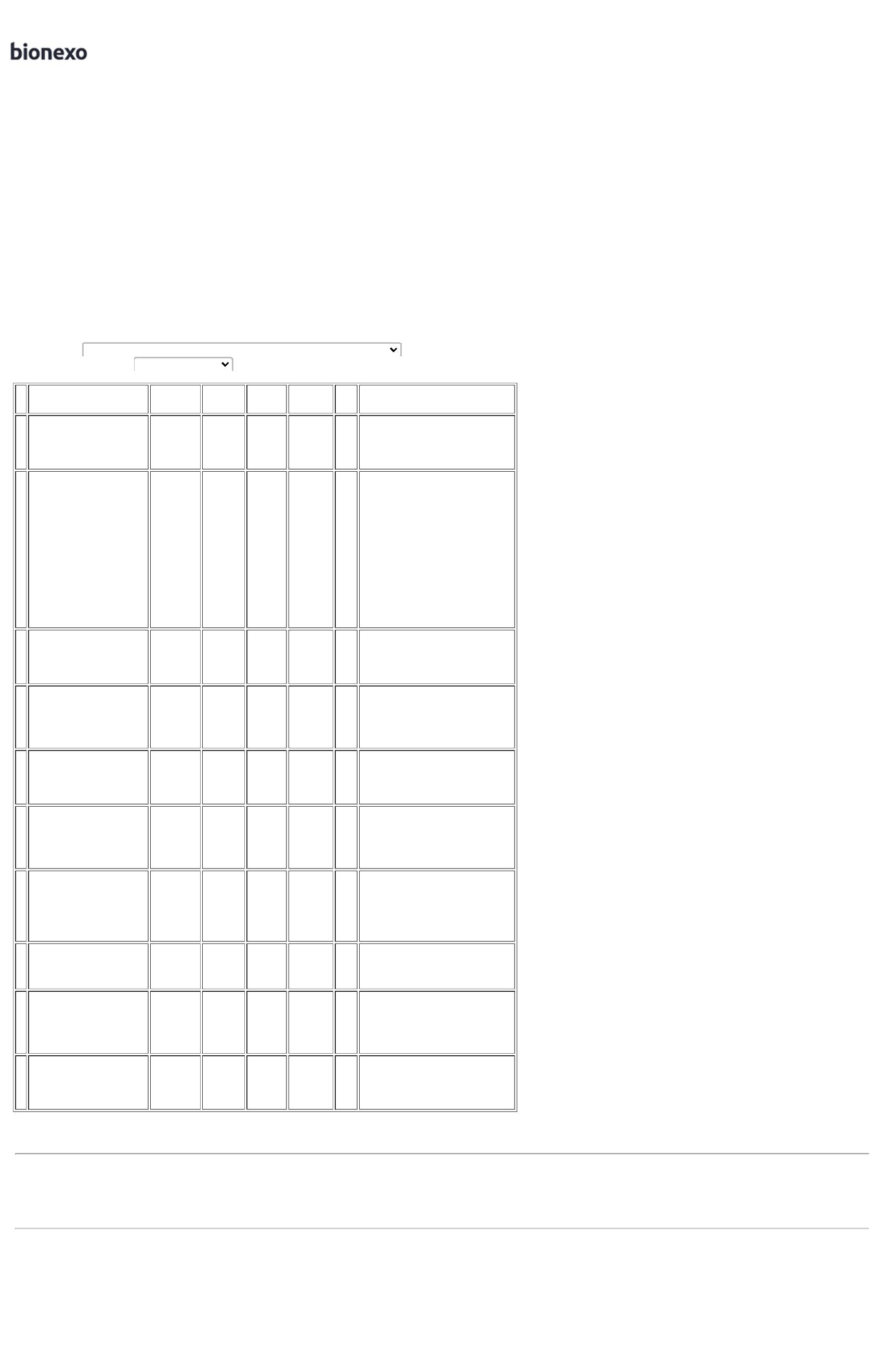 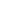 condição depagamento/prazo.28/11/202211:02Rosana DeOliveiraMoura;MED CENTER eGLOBal nãoatendem aCARBAMAZEPINA 200MG (UNICARBAMAZ ) C/ 200UNIDS - UNIAO QUIMICA -UNIAO QUIMICACARBAMAZEPINA 200 MG - GEN. EMS -COMPRIMIDOCientifica MédicaHospitalar Ltda11792135727562--200nullnullR$ 0,2300200 Comprimido5 Frasco/AmpolaR$ 46,0000condição de28/11/2022pagamento/prazo.11:02Rosana DeOliveiraMoura;- GLOBAL não70 MG PO LIOF SOLINFUS IV CT FA VDTRANSCientifica MédicaHospitalar Ltdaatende a condiçãodepagamento/prazo.R$R$CASPOFUNGINA 70MG - FRASCO/AMPOLABERK, EUROFARMA1.032,50005.162,500028/11/202211:02;- MEDILAR ,SULMEDIC,BELIVE, MEDCENTER nãoatendem acondição depagamento/prazo.Rosana DeOliveiraMoura1000 MG PO INJ CXCEFAZOLINA SOL INJ 1G IV / EV - FRASCO/AMPOLACientifica MédicaHospitalar LtdaR$206069-FAZOLON, BLAU20 FA VD TRANS +nullR$ 4,4000 1500 Frasco/Ampola1000MG6.600,000020 AMP DIL X 10 ML28/11/202211:02-GENESIO nãorespondeu emailde homologação.Rosana DeOliveiraMoura;- BELIVE ,MAEVE, GOYAZ eRM não atendem R$ 5,5000a condição deCLORETO DE SODIO SOL. INJ. 0.9% 100ML - BOLSACLORETO DE SODIO 0,9100ML, EQUIPLEXCientifica MédicaHospitalar LtdaR$23333444669346868904337743897318574372465215----------FRASCOnullnullnullnullnullnullnullnullnullnull18060 Bolsa84 Frasco50 Ampola60 Tubo-BOLSA99.330,000028/11/202211:02pagamento/prazo.Rosana DeOliveiraMoura;- HOSPFAR,GOYAZ e RM nãoatendem acondição depagamento/prazo.RIOHEX CLOREX.0,12 %ENXAG. BUCAL 250ML.RIOQUIMICA, RIOQUIMICACLOREXIDINA SOLUCAO BUCAL 0.12% FR 250ML -FRASCOCientifica MédicaHospitalar LtdaUNIDADER$ 9,0900R$ 1,8400R$ 8,5000R$ 1,7100R$ 7,6000R$ 1,5400R$ 5,9900R$ 5,9200R$ 6,0500R$ 763,5600R$ 92,0000R$ 510,0000R$ 342,000028/11/202211:02Rosana DeOliveiraMouraCLORIDRATO DECLORPROMAZINA,HYPOFARMA5 MG/ML SOL INJCX 25 AMP VD AMBX 5 ML (EMB HOSP)CLORPROMAZINA SOL INJ 25MG/5ML - LONGACTIL -AMPOLACientifica MédicaHospitalar Ltda--28/11/202211:02Rosana DeOliveiraMoura0,6 U/G + 0,01 GPOM DERM CT BGAL X 50 GCOLAGENASE C/ CLORANFENICOL POMADA TUBOCientifica MédicaHospitalar LtdaIRUXOL, ABBOTT30G - TUBO28/11/202211:02Rosana DeOliveiraMouraDEXAMETASONA CREME 10GC/100 (G), PRATI;- RM não atendea condição depagamento/prazo.Cientifica MédicaHospitalar LtdaDEXAMETASONA CREME 0.1% 10 G - TUBOCX200 TuboDONADUZZI28/11/202211:02Rosana DeOliveiraMouraDIMENIDRINATO+PIRIDOXINA SOL INJ (3MG +MG)/ML 10ML -> DIMENIDRINATO 30MG/10ML +DIMENITRADO + PIRID. IV(DRAMIN-B6 DL INJ. 10MLC/100 - COSMED - COSMED5Cientifica MédicaHospitalar LtdaR$6459CAIXA-400 Ampola100 Frasco100 Unidade10 Ampola432 BolsaPIRIDOXINA 50MG/10ML + GLICOSE 1000MG/10MLE FRUTOSE 1000MG/10ML - ENDOVENOSO - AMPOLA3.040,000028/11/202211:02Rosana DeOliveiraMouraDIPIRONA 500MG(ABERALGINA) GTS10ML - 500MG - FR- SOLUCAO ORAL -AIRELA FR;- MED CENTERnão atende acondição deDIPIRONA 500MG(ABERALGINA) GTS 10ML,AIRELACientifica MédicaHospitalar LtdaDIPIRONA SOL ORAL 500MG/ML 10ML - FRASCO2700R$ 154,0000R$ 599,0000R$ 59,2000pagamento/prazo.28/11/202211:02Rosana DeOliveiraMouraBECLOMETASONA400MCG/ML (CLENIL A) 2MLC/10 FLACONTES (S) -CHIESI;: - HOSPFAR nãoatende a condiçãodeDIPROPIONATO DE BECLOMETASONA FLACONETECientifica MédicaHospitalar Ltda38975186465447UND400MCG/ML - UNIDADEpagamento/prazo.28/11/202211:02Rosana DeOliveiraMoura0,1 MG/ML SOL INJCT 5 AMP VD AMB XML (EMB HOSP)FLUMAZENIL SOL INJ 0,1MG/ML 5ML - FLUMAZIL -AMPOLACientifica MédicaHospitalar LtdaLENAZEN, TEUTO BRAS.-528/11/202211:02Rosana DeOliveiraMoura;BELIVE nãoGLICOSE 5% SF FRASCOCientifica MédicaHospitalar Ltdaatende a condiçãodeR$GLICOSE SOL. INJ. 5% 250ML - BOLSAUND250ML C/48, FRESENIUS2.613,6000pagamento/prazo.28/11/202211:02;- SAGRES , ADAINERS eGENESIO nãoresponderamemail dehomologação. -SULMEDIC,MULTIFARMA,GLOBAL,MEDILAR nãoatendem aRosana DeOliveiraMouraHEPARINA SOD. 5000 U.I. / ML INJ. 5 ML ->HEPARINA. SODICA SOL. INJ. 5.000 UI/ML F/A 5ML- 5416EV - FRASCO/AMPOLAHEPARINA 5000UI/ML(HEPAMAX) 5ML F/A C/25AMP - BLAU - BLAUCientifica MédicaHospitalar LtdaR$17,3600R$66-CAIXAnull100 Frasco/Ampola1.736,000028/11/202211:02condição depagamento/prazo.;- A DAINERS ,GENESIO nãoresponderamemail deRosana DeOliveiraMouraHEPARINA 5000UI/ML(HEMOFOL) 0,25ML SUBC.C/25 AMP - CRISTALIA -CRISTALIAHEPARINA SODICA SOL INJ SUBCUTANEACientifica MédicaHospitalar Ltdahomologação. -MEDILAR eGLOBAL nãoatendem aR$674886-CAIXAnullR$ 9,1200400 Ampola5000UI/0,3 ML - AMPOLA3.648,000028/11/202211:02condição depagamento/prazo.Rosana DeOliveiraMoura;- GLOBAL e MEDCENTER nãoatendem aMETOPROLOL 50MG C/30COMP. - PHARLAB - PHARLABCientifica MédicaHospitalar Ltda8815METOPROLOL - 50MG - COMPRIMIDO2356832359--CAIXAnullnullR$ 0,5500R$ 0,7700420 Comprimido50 ComprimidoR$ 231,0000R$ 38,5000condição de28/11/202211:02pagamento/prazo.;- ONCOFARMA,ATIVA, MEDCENTER nãoatendem aRosana DeOliveiraMouraMORFINA 10MGMORFINA 10MG (DIMORF) (DIMORF) C/50 CPR.C/50 CPR.(A1) (R),CRISTALIACientifica MédicaHospitalar LtdaMORFINA 10MG - DIMORF - COMPRIMIDO(A1) (R) - 10MG -CX - COMPRIMIDOSCRISTALIA CXcondição de28/11/202211:02-pagamento/prazo.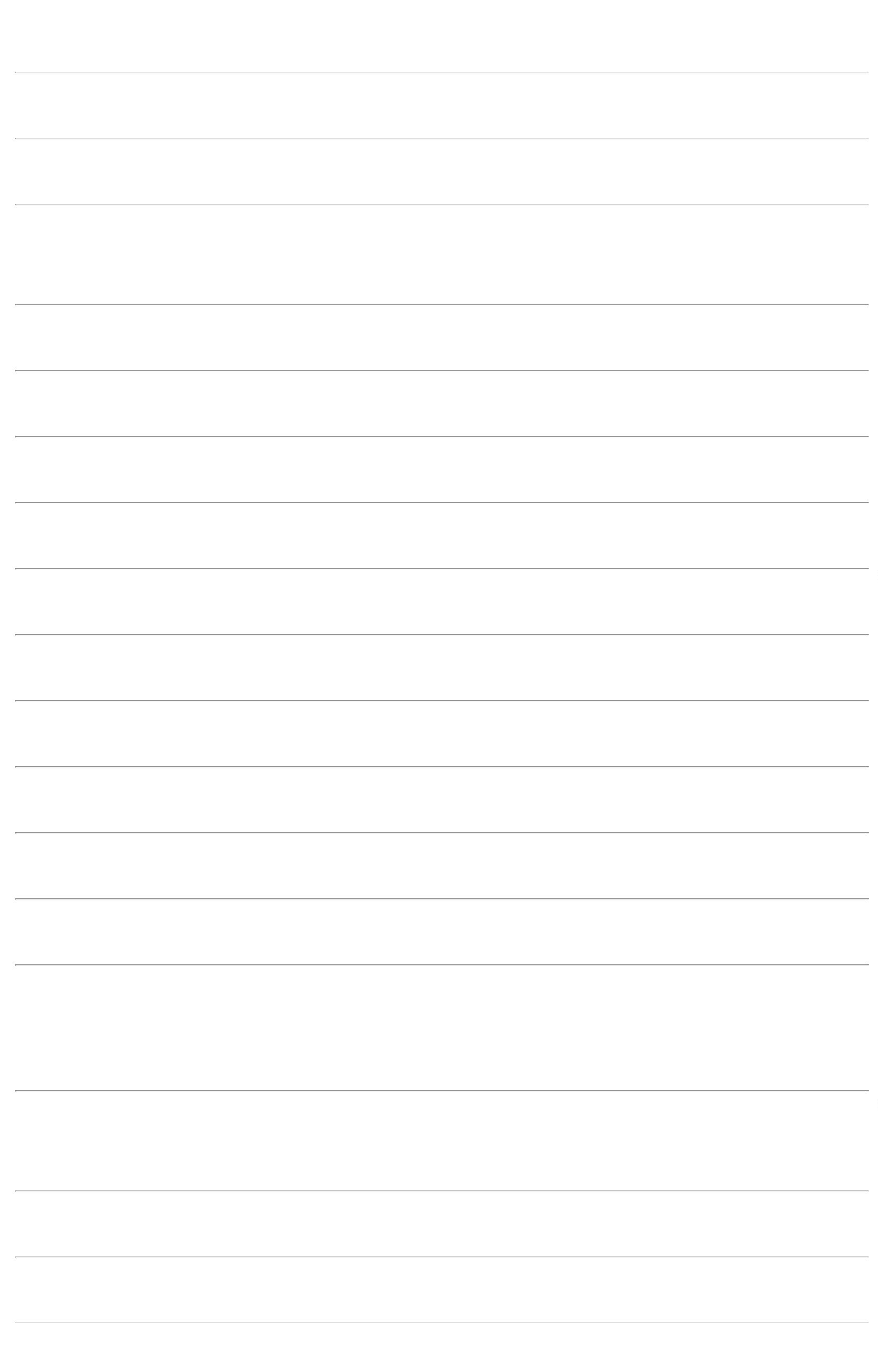 Rosana DeOliveiraMoura10 MG COM CT BL Cientifica Médica9909NIFEDIPINO 10 MG - COMPRIMIDO235812806310188---NEO FEDIPINA, BRAINFARMAnullnullnull-R$ 0,0900R$ 0,6200R$ 0,1400210 Comprimido192 Comprimido500 ComprimidoR$ 18,9000R$ 119,0400R$ 70,0000AL PLAS AMB X 30 Hospitalar Ltda28/11/202211:02Rosana DeOliveiraMoura500 MG + 30 MGPARACETAMOL 500MG + FOSFATO DE CODEINAPARACETAMOL + FOSFATO COM CX BL AL PLAS Cientifica Médica-30MG GEN GENOM - COMPRIMIDODE CODEINA, GEOLABTRANS X 96 (EMB Hospitalar LtdaHOSP)28/11/202211:02;- WERBRAN eRosana DeOliveiraMouraDROGARIA NOVAESPERANÇA nãoatendem aSINVASTATINA 20MG C/500CPR.(G), PHARLABCientifica MédicaHospitalar Ltda115SINVASTATINA 20MG - COMPRIMIDOUNDcondição depagamento/prazo.28/11/202211:02TotalParcial:R$23503.0128.318,3000Total de Itens da Cotação: 123Total de Itens Impressos: 22Programaçãode EntregaPreçoUnitárioProdutoCódigoFabricanteEmbalagemFornecedorComentárioJustificativaQuantidadeValor Total UsuárioRosana DeOliveiraMouraCitopharmaManipulação deMedicamentosEspeciais Ltda;- INJEMED nãoatende a condiçãodePOLIDOCANOL SOL. INJ. 1% 2ML -> - AMPOLA DEcitopharma manipulação |polidocanol 1% - 2 mlR$10332283-ampola-R$ 7,8100200 Ampola2ML1.562,0000pagamento/prazo.28/11/202211:02TotalParcial:R$200.01.562,0000Total de Itens da Cotação: 123Total de Itens Impressos: 1Programaçãode EntregaPreçoUnitárioProdutoCódigoFabricanteEmbalagemFornecedorComentárioJustificativaQuantidadeValor Total UsuárioRosana DeOliveiraMouraComercialCirurgicaRioclarenseLtda- SPEnvelope -Granulado - GEOLABEnvelopeACETILCISTEINA GRANULADO 600 MG ENV C/ 5G -ENVELOPECISTEIL 600MG CX C/50ENVX 5G, GEOLAB1529288--null-R$ 0,9650R$ 9,4395500 EnvelopeR$ 482,500028/11/202211:02Rosana DeOliveiraMoura30 FRS - AGUAComercialCirurgicaRioclarenseLtda- SP30, AGUA PARA INJECAO500ML CX C/30FRSPARA INJECAO500ML CX C/30FRSR$AGUA BIDESTILADA SOL. INJ. 500ML - BOLSA5448null-420 Bolsa3.964,590030 FRS28/11/202211:02;- SULMEDIC,CORPHO, MEDFUTURA nãoatendem acondição depagamento/prazo.- HEALTHSOLUTION nãorespondeu emailde homologação.Rosana DeOliveiraMouraComercialCirurgicaRioclarenseLtda- SP50 MG/ML SOL INJCX 50 AMP VDTRANS X 2 MLSULFATO DE AMICACINA,FRESENIUS KABIR$8AMICACINA SOL. INJ. 500 MG 2ML - AMPOLA5528-nullR$ 9,9000200 Ampola1.980,000028/11/202211:02;- MULTIFARMAnão atende acondição deRosana DeOliveiraMouraComercialCirurgicaRioclarenseLtda- SPBROMOPRIDA 5MG/ML CXC/100AMP X 2ML GEN,hipolabior genamp - hipolabior genampR$156BROMOPRIDA SOL INJ 5 MG/ ML 2 ML - AMPOLA56216470--nullnullpagamento/prazo. R$ 2,0690- NEW MEDIC nãorespondeu email1200 Ampola2.482,800028/11/202211:02de homologação.;- SAGRES nãoRosana DeOliveiraMouraBUPIVACAINArespondeu emailde homologação.- MULTIFARMA R$ 4,0100não atende aComercialCirurgicaRioclarenseLtda- SPBUPIVACAINA SOL INJ 0.5% PESADA 4ML -BUPIVAC. HIPERBARICA + GLICOSE SOL INJ AMP.BUPIVACAINA GLICOSE 0,5% GLICOSE 0,5% CXCX C/50AP X 4ML GEN,HYPOFARMA1C/50AP X 4ML GEN -20MG - INDEFINIDO100 AmpolaR$ 401,00004ML28/11/2022-HYPOFARMAcondição de11:02pagamento/prazo.;- MED CENTER,MEDILAR,Rosana DeOliveiraMouraMULTIFARMA,não atendem acondição deComercialCirurgicaRioclarenseLtda- SPCEFTRIAXONA PO P/SOL INJ 1G - FRASCO/AMPOLADE 1000MGAMPLOSPEC 1G F-A S/DIL,BIOCHIMICOR$222212484890265346748----cx - BIOCHIMICO cxnullnullnullnullR$ 3,7700 1800 Frasco/Ampola6.786,0000apgamento/prazo.28/11/2022-GENESIO não11:02respondeu emailde homologação.Rosana DeOliveiraMouraComercialCirurgicaRioclarenseLtda- SP;- BELIVE nãoatende a condiçãode50 MG/ML SOL INJR$14,5000R$CETAMINA - S SOL INJ 2ML - KETAMIN - AMPOLAKETAMIN, CRISTALIAIM/IV CX 25 AMP VDAMB X 2 ML100 Ampola1500 Ampola600 Bolsa1.450,0000pagamento/prazo.28/11/202211:02;- MEDILAR,MULTIFARMA eSULMEDIC nãoatendem acondição depagamento/prazo.Rosana DeOliveiraMouraComercialCirurgicaRioclarenseLtda- SPCLINDAMICINA 600MG CXC/100AMP X4ML GEN,HIPOLABORCLINDAMICINA SOL INJ 150MG/ML 4ML - AMPOLADE 600 MG / 4ML - AMPOLAR$AmpolaR$ 4,12006.180,000028/11/2022-NEW LIFE não11:02respondeu emailde homologação.Rosana DeOliveiraMoura9MG/ML SOL INJ IVCX 10 BOLS PPComercialCirurgicaRioclarenseLtda- SPCLORETO DE SODIO SOL. INJ. 0.9% 1000ML -BOLSA - BOLSACLORETO DE SODIO, HALEXISTARR$10,1248R$3377733776-TRANS SIST FECH X6.074,88001000 ML28/11/202211:02Rosana DeOliveiraMouraComercialCirurgicaRioclarenseLtda- SPSORO FISIOLOGICO 0,9%500ML CX C/16BOL SF,EUROFARMACLORETO DE SODIO SOL. INJ. 0.9% 500ML - BOLSAR$3317--CAIXAnullnull--R$ 7,65955016 Bolsa36 Unidade-BOLSA38.420,052028/11/202211:02CREME BARREIRA BISANAGA 28 A 60 ML - UNIDADE 38979CAVILON (PROT CUTANEO)CREME C/12TBX28G 3391G CUTANEO) CREMEHB004728166, 3M C/12TBX28G 3391GCAVILON (PROTComercialCirurgicaRioclarenseLtda- SPR$R$Rosana DeOliveiraMoura34,10871.227,9132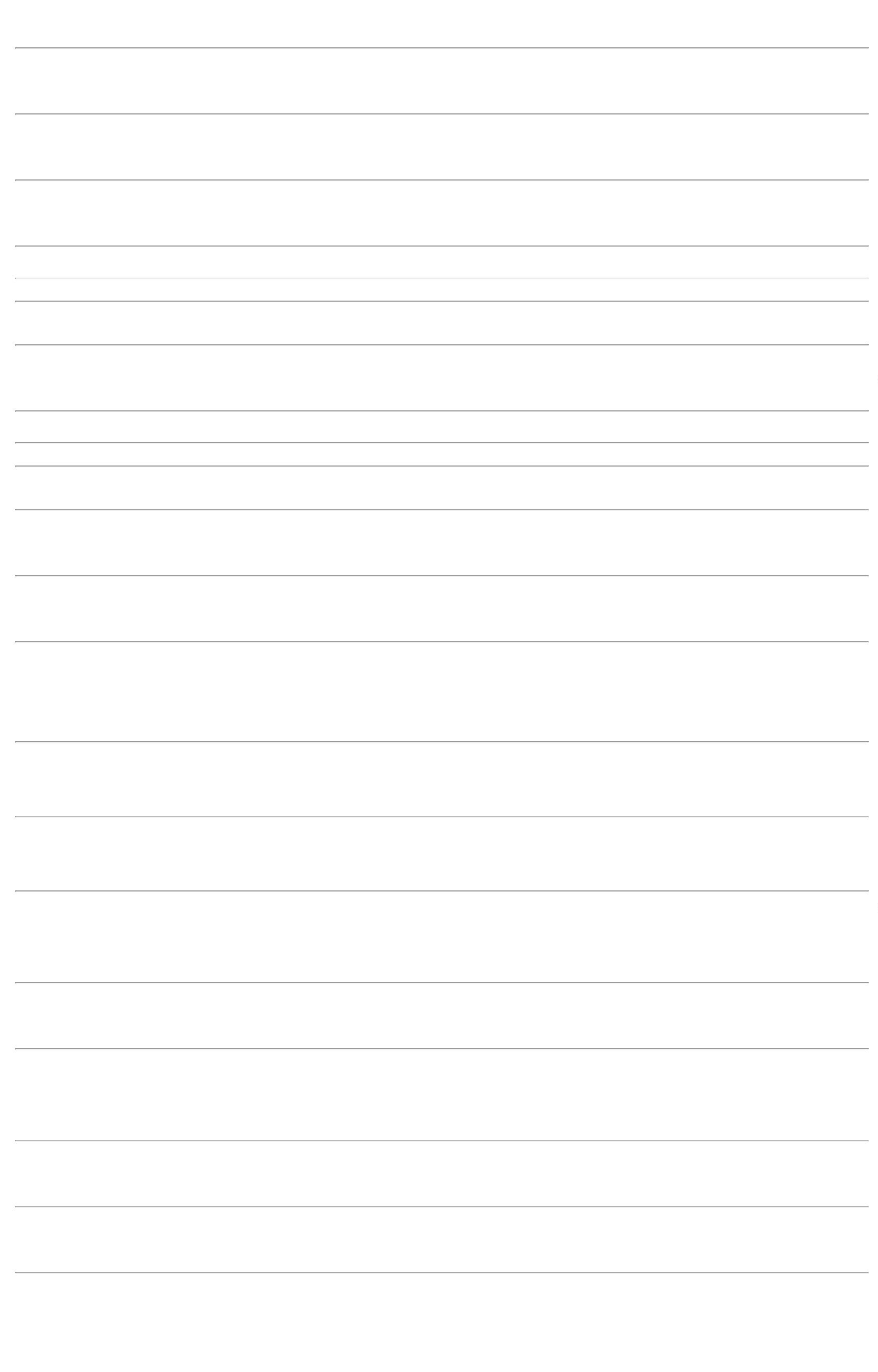 HB004728166 - 28G28/11/202211:02-INDEFINIDO - 3M;- ATIVA,Rosana DeOliveiraMouraComercialCirurgicaRioclarenseLtda- SPMEDILAR eMULTIFARMA nãoatendem acondição depagamento/prazo.DEXAMETASONA 2MG/ML CXC/100 AMP X 1ML GEN,FARMACE3490DEXAMETASONA SOL INJ 2 MG 1 ML - AMPOLA51745173--AmpolanullnullR$ 1,2700200 AmpolaR$ 254,000028/11/202211:02;- SULMEDICRosana DeOliveiraMouraComercialCirurgicaRioclarenseLtda- SP,MULTIFARMA,RM e MEDILARnão atendem acondição deDEXAMETASONA 4MG/ML CXC/100AP X 2,5ML GEN IM/IV,HIPOLABORDEXAMETASONA SOL INJ 4 MG/ ML 2.5 ML -FRASCO/AMPOLAR$AmpolaR$ 2,5300 500 Frasco/Ampola1.265,000028/11/202211:02pagamento/prazo.;- MED CENTER,MULTIFARMA,SULMEDIC,ONCOVIT nãoatendem acondição depagamento/prazo. R$ 6,0800- LABORATORIOB.BRAW eCOPERMED nãoatingiuDEXMEDETOMIDINARosana DeOliveiraMoura100MCG/ML SOL INJCX C/25FA X 2MLComercialCirurgicaRioclarenseLtda- SPDEXMEDETOMIDINA100MCG/ML SOL INJ CXC/25FA X 2ML GEN, ACCORDDEXMEDETOMIDINA 100MCG/ML 2 ML- DEX -FRASCOR$4335495-null200 FrascoGEN - 100MCG/ML -INDEFINIDA -ACCORD1.216,000028/11/202211:02faturamentominimo.Rosana DeOliveiraMouraComercialCirurgicaRioclarenseLtda- SPDIAZEPAN 5MG CX C/30CPRGEN, NEO Q/HYP/BRAIN4541DIAZEPAM 5 MG - COMPAZ - COMPRIMIDO2338538989--CPnullnull-R$ 0,1025420 ComprimidoR$ 43,050028/11/202211:02;- GVMED nãorespondeu emailde homologação.- OREGON eMEDILAR nãoatendem aRosana DeOliveiraMouraENOXAPARINA SODICA 40MG/ML - SERINGA PRE-PREENCHIDA - (SC) -> COM DISPOSITIVO DESEGURANÇA DE ACORDO COM NR-32 E PORT. 1746DE 30 DE AGOSTO DE 2011.40 MG SOL INJ CT10 SER PREENC VDTRANS X 0,4 ML +SIST SEGURANCAComercialCirurgicaRioclarenseLtda- SPR$15,9000R$VOLARE, ACHE800 Seringa12.720,000028/11/202211:02condição depagamento/prazo.;ATIVA,SULMEDIC,MEDILAR,GLOBAL,GOYAZnão atendem acondição depagamento/prazo.GENESIO nãoRosana DeOliveiraMouraR$ 343,75002MG/ML SOL INJCX 25 AMP VDComercialCirurgicaRioclarenseLtda- SPETOMIDATO SOL INJ 2MG/ ML 10ML - BLAU -AMPOLAR$13,75005425164-ETOMIDATO, CRISTALIAnull25 AmpolaTRANS X 10 ML(EMB HOSP)28/11/202211:02-respondeu emailde homologação.;MEDILAR nãoatendem acondição deRosana DeOliveiraMouraR$ 109,5000ComercialCirurgicaRioclarenseLtda- SPAmpola - SolucaoInjetavel -CRISTALIA AmpolaFENITOINA SOL INJ 50 MG/ ML 5 ML - GEN. TEUTO -AMPOLAFENITAL 50MG/ML CXC/10AMP X 5ML, CRISTALIA5518640-nullpagamento/prazo R$ 2,1900- GENESIO nãorespondeu email50 Ampola28/11/202211:02de homologação..Rosana DeOliveiraMouraComercialCirurgicaRioclarenseLtda- SPFENOBARBITAL 100 MG - GEN. TEUTO -COMPRIMIDOFENOCRIS 100MG,CRISTALIA56662919117393708805---CX - CRISTALIA CXnullnullnull---R$ 0,1940R$ 9,3700R$ 0,0320200 ComprimidoR$ 38,8000R$ 937,0000R$ 16,000028/11/202211:02ENEMA DEGLICERINA 12%Rosana DeOliveiraMouraComercialCirurgicaRioclarenseLtda- SPENEMA DE GLICERINA 12%500ML C/SONDA C/20FR -CLISTEROL, JP500ML C/SONDAC/20FR - CLISTEROL12% 500ML -GLICERINA ENEMA SOL 12% FR. 500ML - FRASCOHIDROCLOROTIAZIDA 25MG - COMPRIMIDO100 Frasco-28/11/202211:02INDEFINIDO - JPRosana DeOliveiraMouraComercialCirurgicaRioclarenseLtda- SPHIDROCLOROTIAZIDA 25MGCX C/25BLT X 20CPR GEN,MEDQUIMICAComprimido500 Comprimido28/11/202211:02;BELIVE nãoatendem aRosana DeOliveiraMouraComercialCirurgicaRioclarenseLtda- SPcondição depagamento/prazo.GENESIO nãorespondeu emailde homologação.LEVOBUPIVACAINA SOL INJ 0.5% C/VASOCONSTRITOR 20ML - FRASCONOVABUPI 0,5% C/V CXC/10F-A X 20ML, CRISTALIAR$21,2000R$77571834417944--Frasco/Ampolanullnull200 Frasco4.240,0000-28/11/202211:02LIDOCAINA 2% CXC/100BNG X 30GRSGEN - LIDOCAINARosana DeOliveiraMouraComercialCirurgicaRioclarenseLtda- SPLIDOCAINA 2% CX C/100BNG 2% CX C/100BNG XX 30GRS GEN, HIPOLABORLIDOCAINA GELEIA 2% TUBO 30GRAMAS-R$ 2,6700100 TuboR$ 267,000030GRS GEN -Bisnaga - GeleiaTopica - HIPOLABORBisnaga28/11/202211:02;MULTIFARMA ,BELIVE eSULMEDIC nãoatendem acondição depagamento/prazo.- GENESIO eSAGRES nãorespondeuRosana DeOliveiraMouraComercialCirurgicaRioclarenseLtda- SPXYLESTESIN 2% C/V CXC/10FA X 20ML STERILEPACK, CRISTALIALIDOCAINA SOL INJ 2% C/ VASOCONSTRITOR 20MLR$13,6000R$786458-Frasco/Ampolanull100 Frasco-FRASCO1.360,000028/11/202211:02emaildehomologação.Rosana DeOliveiraMouraFrasco/Ampola - PoLiofilo Injetavel -BIOCHIMICOComercialCirurgicaRioclarenseLtda- SP;- GENESIO nãoMEROPENEM PO P/ SOL. INJ. 1G. FR/ AMP. 1000MG -FRASCO/AMPOLAMEROPENEM 1G CX C/25FAGEN, BIOCHIMICOR$18,0000R$78941245918578--nullnullrespondeu emailde homologação.600 Frasco/Ampola10.800,0000Frasco/Ampola28/11/202211:02Rosana DeOliveiraMoura;- MULTIFARMA eSULMEDIC nãoatendem aComercialCirurgicaRioclarenseLtda- SPMIDAZOLAM 50MG/10ML CXC/100AMP X 10ML GEN,HIPOLABORMIDAZOLAM SOL INJ 50MG 10ML - DORMIRE -AMPOLAAmpolaAmpolaR$ 3,1600300 AmpolaR$ 948,0000condição de28/11/2022pagamento/prazo.11:02;- ONCOFARMA,MULTIFARMA,SULMEDIC,Rosana DeOliveiraMouraComercialCirurgicaRioclarenseLtda- SPDIMORF 0,2MG/ML C/50AMPX 1ML ESTOJO ESTERIL,CRISTALIAMORFINA SOL INJ 0.2MG 1ML RAQUI - DIMORF -AMPOLAR$8618564-nullBELIVE, AMPLA R$ 5,1100não atendem a200 Ampola1.022,000028/11/2022condição de11:02pagamento/prazo.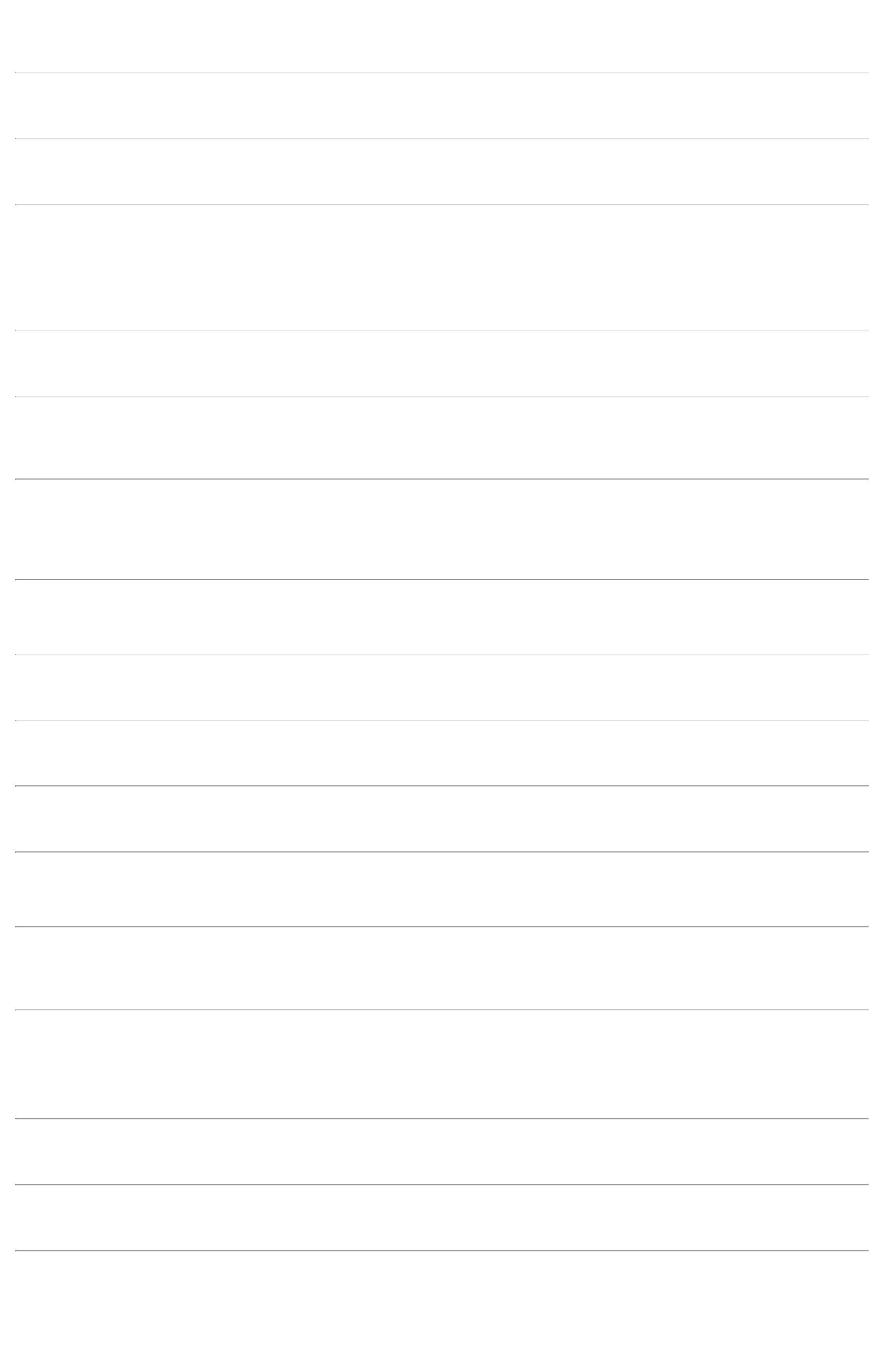 ;- ONCOFARMA,BELIVE,MEDILAR,GLOBALeSULMEDIC nãoatendem acondição depagamento/prazo.Rosana DeOliveiraMouraR$ 567,0000ComercialCirurgicaRioclarenseLtda- SP1,0 MG/ML SOL INJMORFINA SOL INJ 2MG/2ML S/ CONSERVANTE -DIMORF - AMPOLA8818560-DIMORF, CRISTALIACX 50 ENVOL AMPVD AMB X 2 MLnullR$ 5,6700100 Ampola28/11/202211:02-SAGRES nãorespondeu emailde homologação.Rosana DeOliveiraMouraR$ 258,0000ComercialCirurgicaRioclarenseLtda- SP20 MG CAP GEL95OMEPRAZOL 20MG - CAPSULA EM BLISTER7429-OMEPRAZOL, HIPOLABORDURA CT BL ALPLAS TRANS X 500null-R$ 0,08603000 Capsula28/11/202211:02;- PROSPER nãorespondeu emailde homologação.- MEDILAR, NEWLIFE OREGON e R$ 2,6300MULTIFARMA nãoatendem aRosana DeOliveiraMouraComercialCirurgicaRioclarenseLtda- SPCLORIDRATO DEONDANSETRONA,HIPOLABOR2 MG/ML SOL INJIM/IV CX 100 AMPVD AMB X 2 MLONDANSETRONA SOL INJ 4MG 2ML (2MG/ML) -AMPOLA DE 4MGR$976455-null3000 Ampola7.890,000028/11/202211:02condição depagamento/prazo.Rosana DeOliveiraMouraComercialCirurgicaRioclarenseLtda- SP500 MG COM BL ALPLAS AMB X 500110004PARACETAMOL 500MG - COMPRIMIDO8549--PARACETAMOL, HIPOLABORnullnull--R$ 0,1020R$ 5,1300500 ComprimidoR$ 51,000028/11/202211:02FRUTOVITAM CXRosana DeOliveiraMouraC/100AMP X 10ML -FRUTOVITAM CXC/100AMP X 10ML -Ampola - SolucaoInjetavel -ComercialCirurgicaRioclarenseLtda- SPPOLIVITAMINICO SEM MINERAIS SOL INJ 10ML -ADULTOFRUTOVITAM CX C/100AMP X10ML, CRISTALIAR$17005200 Ampola1.026,000028/11/202211:02CRISTALIA AmpolaDaniellyEvelynPereira DaCruzComercialCirurgicaRioclarenseLtda- SP20 MG COM CT BL10506PREDNISONA 20MG - COMPRIMIDO67175653-CORTICORTEN, BRAINFARMA AL PLAS TRANS Xnull-R$ 0,2200200 ComprimidoR$ 44,00002005/12/202212:10;- MED CENTER,RM, AMPLA,ATIVA, nãoatendem aRosana DeOliveiraMouraComercialCirurgicaRioclarenseLtda- SPAmpola - SolucaoInjetavel -CRISTALIA AmpolaPAMERGAN 25MG/ML CXC/50AMP X 2ML, CRISTALIA111PROMETAZINA SOL INJ 50 MG 2ML - AMPOLA---nullnullnullR$ 2,3920R$ 0,2400R$ 2,1500100 Ampola510 Comprimido400 FrascoR$ 239,2000R$ 122,4000R$ 860,0000condição de28/11/202211:02pagamento/prazo.;- GLOBAL,Rosana DeOliveiraMouraComercialCirurgicaRioclarenseLtda- SPHOSPFAR, ATIVA,ONCOVIT nãoatendem aQUETIPIN 25MG CX C/3BLT X09 QUETIAPINA 25MG - GENERICO EMS - COMPRIMIDO 26728Comprimido10CPR, CRISTALIAcondição de28/11/202211:02pagamento/prazo.Rosana DeOliveiraMouraComercialCirurgicaRioclarenseLtda- SP;- NOXTER nãoatende a condiçãodeSIMETICONA 75MG/MLCXC/200FRS X 10ML GEN,HIPOLABOR14 SIMETICONA SOL ORAL 75 MG/ML FRASCO 10ML.5227Frascopagamento/prazo.28/11/202211:02;- MED FUTURA,MEDILAR ,Rosana DeOliveiraMouraONCOVIT nãoatendem acondição deComercialCirurgicaRioclarenseLtda- SP50 MG PO LIOF SOLINFUS IV CT 10 FAVD TRANSR$135,0000R$121TIGECICLINA SOL INJ 50MG - FRASCO/AMPOLA16120-KALYME, ACHEnull50 Frasco/Ampola6.750,0000pagamento/prazo.GENESIO não28/11/2022-11:02respondeu emailde homologação.Rosana DeOliveiraMouraComercialCirurgicaRioclarenseLtda- SP;- MULTIFARMAnão atende acondição de50 MG/ ML SOL INJR$1122 TRAMADOL SOL INJ 50MG/ML 1ML - AMPOLA 50MG 28920--TRAMADON, CRISTALIAIV/IM CX 25 AMP VDTRANS X 1 MLnullnullR$ 3,990010000 Ampola39.900,0000pagamento/prazo.28/11/202211:02Rosana DeOliveiraMoura;: - HOSPFAR eComercialCirurgicaRioclarenseLtda- SP20 U/ML SOL INJ CTENCRISE, BIOLAB SANUS 10 AMP VD TRANS XMLONCOVIT nãoatendem aR$24,5000R$23VASOPRESSINA SOL. INJ. 20U/ML - AMPOLA2504250 Ampola1.225,00001condição depagamento/prazo.28/11/202211:02TotalParcial:R$34077.0163.962,4352Total de Itens da Cotação: 123Total de Itens Impressos: 39Programaçãode EntregaPreçoUnitárioProdutoCódigoFabricanteEmbalagemFornecedorComentárioJustificativaQuantidadeValor Total UsuárioRosana DeOliveiraMouraAGUA PARA INJECAO 10MLCX/200AMP SAMTECBIOTECNOLOGIA LTDAAGUA PARA INJECAO 10MLCX/200AMP - SAMTECEllo DistribuicaoLtda - EppR$4AGUA BIDESTILADA SOL. INJ. 10ML - AMPOLA5617----1-R$ 0,350021000 Ampola7.350,000028/11/202211:02Rosana De;- MULTIPLA não Oliveiraatende a condição MouraR$ 9,0000 60 Frasco/Ampola R$ 540,0000deAMPICILINA+SULBACTAM2+1G PO CX/20FAX30MFRESENIUS KABI BRASILLTDAAMPICILINA + SULBACTAM SOL. INJ. 3G;AMPICILINA SODICA 2,0G + SULBACTAM SODICOAMPICILINA+SULBACTAM2+1G PO CX/20FAX30M -FRESENIUSEllo DistribuicaoLtda - Epp10431250156181111,0G - FRASCO/AMPOLApagamento/prazo.28/11/202211:02Rosana DeOliveiraMouraBICARBONATO DE SODIO ;- ATIVA, GLOBALBICARBONATO DE SODIO8,4% 10ML CX C/200 -SAMTECBICARBONATO DE SODIO SOL INJ 8.4% 10ML -AMPOLAEllo DistribuicaoLtda - Epp8,4% 10ML CX C/200SAMTEC BIOTECNOLOGIALTDAnão atendem acondição depagamento/prazo.1R$ 0,6900400 Ampola240 UnidadeR$ 276,000028/11/202211:02Rosana DeOliveiraMouraCIPROBACTER 2MG/ML SOL;- BELIVE nãoCIPROBACTER 2MG/ML SOLINJ X 200ML CX/32 -ISOFARMACIPROFLOXACINO SOL INJ 2MG/ML 200ML - FRASCOEllo Distribuicao INJ X 200ML CX/32 HALEX atende a condiçãoR$34,0000R$238977200ML - UNIDADELtda - EppISTAR INDUSTRIAFARMACEUTICA LTDAde8.160,0000pagamento/prazo.28/11/202211:02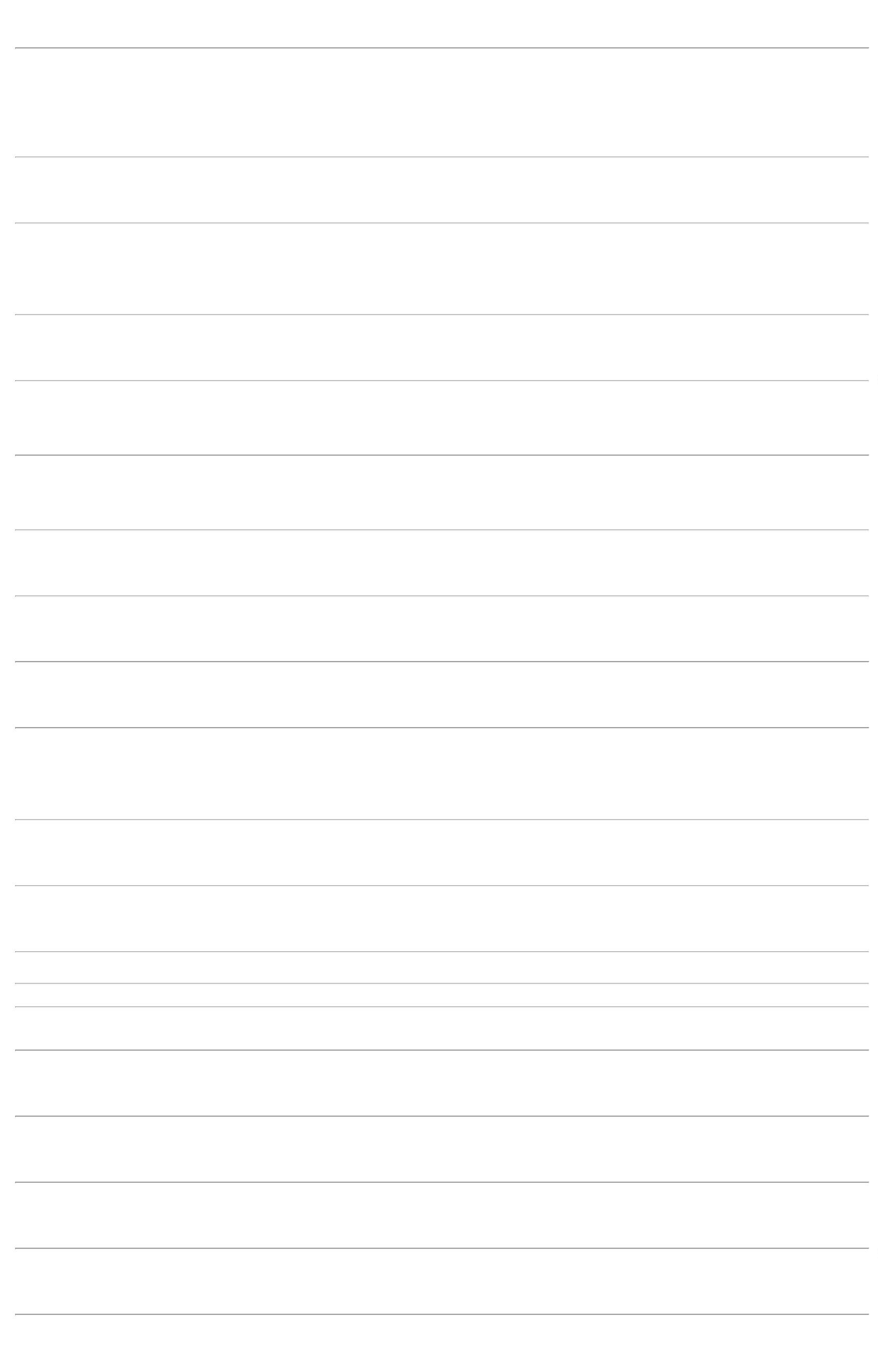 47DIPIRONA SOL INJ 500 MG/ ML 2ML - AMPOLA000MG5626-DIPIRONA SODICA INJ 500MG/ML CX/100AMP -HIPOLABOR1Ello Distribuicao DIPIRONA SODICA INJ 500;- MEDILAR não R$ 1,9500atende a condiçãode10000 AmpolaR$Rosana DeOliveiraMoura1Ltda - EppMG/ML CX/100AMPHIPOLABOR FARMACEUTICALTDA19.500,0000pagamento/prazo.28/11/202211:02;-DISTRIBUIDORAnão respondeuemail deRosana DeOliveiraMoura*FENTANILA 50UG/ML 10MLFENTANILA, SOL INJ 50MCG/ML 10 ML - FENTANEST*FENTANILA 50UG/ML 10MLC/50 (A1) - FRESENIUSEllo DistribuicaoLtda - EppR$5833595-1C/50 (A1) FRESENIUS KABIBRASIL LTDAhomolgoação. - R$ 2,8000 1000 Frasco/Ampola-FRASCO/AMPOLA2.800,0000MULTIFARMA nãoatende a condiçãode28/11/202211:02pagamento/prazo.Rosana DeOliveiraMoura;- SULMEDIC nãoGENTAMICINA 80MG SOL INJCX/50AMPX2ML FRESENIUSKABI BRASIL LTDAGENTAMICINA SOL INJ 40MG/ML 2ML - AMPOLA DE0MGGENTAMICINA 80MG SOL INJCX/50AMPX2ML - FRESENIUSEllo DistribuicaoLtda - Eppatende a condiçãodepagamento/prazo.66137561--1R$ 1,5400600 AmpolaR$ 924,0000828/11/202211:02Rosana DeOliveiraMoura;- BELIVE nãoKP GLICOSE 5% 500MLCX/30FR - FRESENIUSEllo DistribuicaoLtda - EppKP GLICOSE 5% 500MLCX/30FRatende a condiçãodeR$14,0000R$GLICOSE SOL INJ 5% 500ML - BOLSA11324BS300 Bolsa4.200,0000pagamento/prazo.28/11/202211:02;- NEW LIFE nãorespondeu emailde homologação.- SULMEDIC eMULTIFARMA nãoatendem aRosana DeOliveiraMouraBUTILBROMETOEllo Distribuicao ESCOP+DIPIRONA 100AMPBUTILBROMETOESCOP+DIPIRONA 100AMPGEN - HIPOLABORR$71HIOSCINA + DIPIRONA SOL INJ 5ML - AMPOLA5583-1R$ 2,98001200 AmpolaLtda - EppGEN HIPOLABORFARMACEUTICA LTDA3.576,000028/11/202211:02condição depagamento/prazo.Rosana DeOliveiraMouraINSUNORM N 100UI/ML SUSINJ 1FA X 10ML ASPENPHARMA INDUSTRIAINSUNORM N 100UI/ML SUSINJ 1FA X 10ML - ASPENPHARMAINSULINA NPH - SOL INJ 100 U/ML 10ML -FRASCO/AMPOLAEllo DistribuicaoLtda - EppR$17,990078425044--11-8 Frasco/AmpolaR$ 143,9200FARMACEUTICA LTDA28/11/202211:02Rosana DeOliveiraMouraMETRONIDAZOL 500MGCX/50BOLSASX100ML JPINDUSTRIA FARMACEUTICAS/A;- RM não atendea condição depagamento/prazo.METRONIDAZOL SOL INJ 500MG 100ML BOLSA -BOLSAEllo DistribuicaoLtda - EppR$13728METRONIDAZOL, J.P.R$ 8,80003000 Bolsa26.400,000028/11/202211:02;- ONCOFARMA eMULTIFARMA nãoatendem acondição depagamento/prazo. R$ 2,0000- DISTRIBUIDORAnão respondeuRosana DeOliveiraMoura*SULF. DE MORFINA 10MG100AMP X 1ML (A1)*SULF. DE MORFINA 10MG100AMP X 1ML (A1) -HIPOLABOREllo DistribuicaoLtda - EppR$87MORFINA SOL INJ 10MG/ 1ML - DIMORF - AMPOLA 19927-1600 AmpolaHIPOLABOR FARMACEUTICALTDA1.200,000028/11/202211:02email dehomologação .;- GEMMINI,MEDILAR, RM,OREGON,SULMEDIC eMULTIFARMA nãoatendem acondição deRosana DeOliveiraMouraEPIKABI 2MG/MLCX/50AMPX4ML FRESENIUSKABI BRASIL LTDAEPIKABI 2MG/MLCX/50AMPX4ML - FRESENIUSEllo DistribuicaoLtda - EppR$92NOREPINEFRINA SOL. INJ. 2MG/ML 4ML - AMPOLA 43081-1R$ 3,2000800 Ampola2.560,000028/11/202211:02pagamento/prazo.-SAGRES nãorespondeu emailde homologação.Rosana DeOliveiraMouraOPRAZON 40MG PO INJ CX20FA+20 AMP DIL X BLAUFARMACEUTICA S.A.Ello DistribuicaoLtda - EppR$96OMEPRAZOL SOL INJ 40MG - AMPOLA1089613648136491825238988-----OMEPRAZOL SODICO, BLAU11111-R$ 8,00001200 Ampola1500 Frasco1400 Bolsa200 Frasco50 Frasco9.600,000028/11/202211:02Rosana DeOliveiraMoura;- SULMEDIC nãoatende a condiçãodePIPERACILINA+TAZOBACTAM4+0,5G CX/25FA -FRESENIUSPIPERACILINA+TAZOBACTAM4+0,5G CX/25FA FRESENIUSKABI BRASIL LTDAPIPERACILINA + TAZOBACTAM SOLUCAO INJETAVELEllo DistribuicaoLtda - EppR$16,4000R$1111021012-FRASCO 4,5 G24.600,0000pagamento/prazo.28/11/202211:02Rosana DeOliveiraMouraKP RINGER LACTATO 500MLCX C/30 FRESENIUSMEDICAL CARE LTDAKP RINGER LACTATO 500MLCX C/30 - FRESENIUSEllo DistribuicaoLtda - EppR$13,8000R$RINGER C/ LACTATO SOL INJ 500ML - BOLSA-19.320,000028/11/202211:02;- MULTIFARMA,GEMMINI,GLOBAL nãoatendem acondição depagamento/prazo.Rosana DeOliveiraMouraMISCK 10MGML 5MLEllo Distribuicao BROMETO ROCURONIO C/10ROCURONIO, BROMETO SOL INJ 10MG/ML 5ML-FRASCO 5ML.R$10,8500R$MISCK, VOLPHARMALtda - EppVOLPHARMA DIST DE PRODHOSP E FARMACEUT2.170,000028/11/202211:02Rosana DeOliveiraMouraKOPLAN TEICOPLANINA 400MG CX/ 10FR FRESENIUSKABI BRASIL LTDAKOPLAN TEICOPLANINA 400MG CX/ 10FR - FRESENIUSEllo DistribuicaoLtda - EppR$35,0000R$18 TEICOPLANINA PO P/ SOL. INJ. 400MG - FRASCO-1.750,000028/11/202211:02TotalParcial:R$43558.0135.069,9200Total de Itens da Cotação: 123Total de Itens Impressos: 18Programaçãode EntregaPreçoUnitárioProdutoCódigoFabricanteEmbalagemFornecedorComentárioJustificativaQuantidadeValor Total UsuárioRosana DeOliveiraMouraF & FDistribuidora DeProdutosFarmaceuticosLtda5MG/ML + 2BETAPROSPAN, UNIAOQUIMICAMG/ML SUS INJ CT50 AMP VD TRANS X135BETAMETASONA SOL INJ 6MG/ML 1ML - AMPOLA33779--nullnull-R$ 5,0000R$ 0,900018 AmpolaR$ 90,0000R$ 45,00001ML28/11/202211:02Rosana DeOliveiraMouraF & F5MG/ML SOL INJ Distribuidora DeCX 50 AMP VD AMB ProdutosX 1 ML (EMB HOSP) FarmaceuticosLtdaHALOPERIDOL SOL INJ 5 MG - HALO - CRISTALIA -AMPOLAUNI HALOPER, UNIAOQUIMICA627739-50 Ampola28/11/202211:02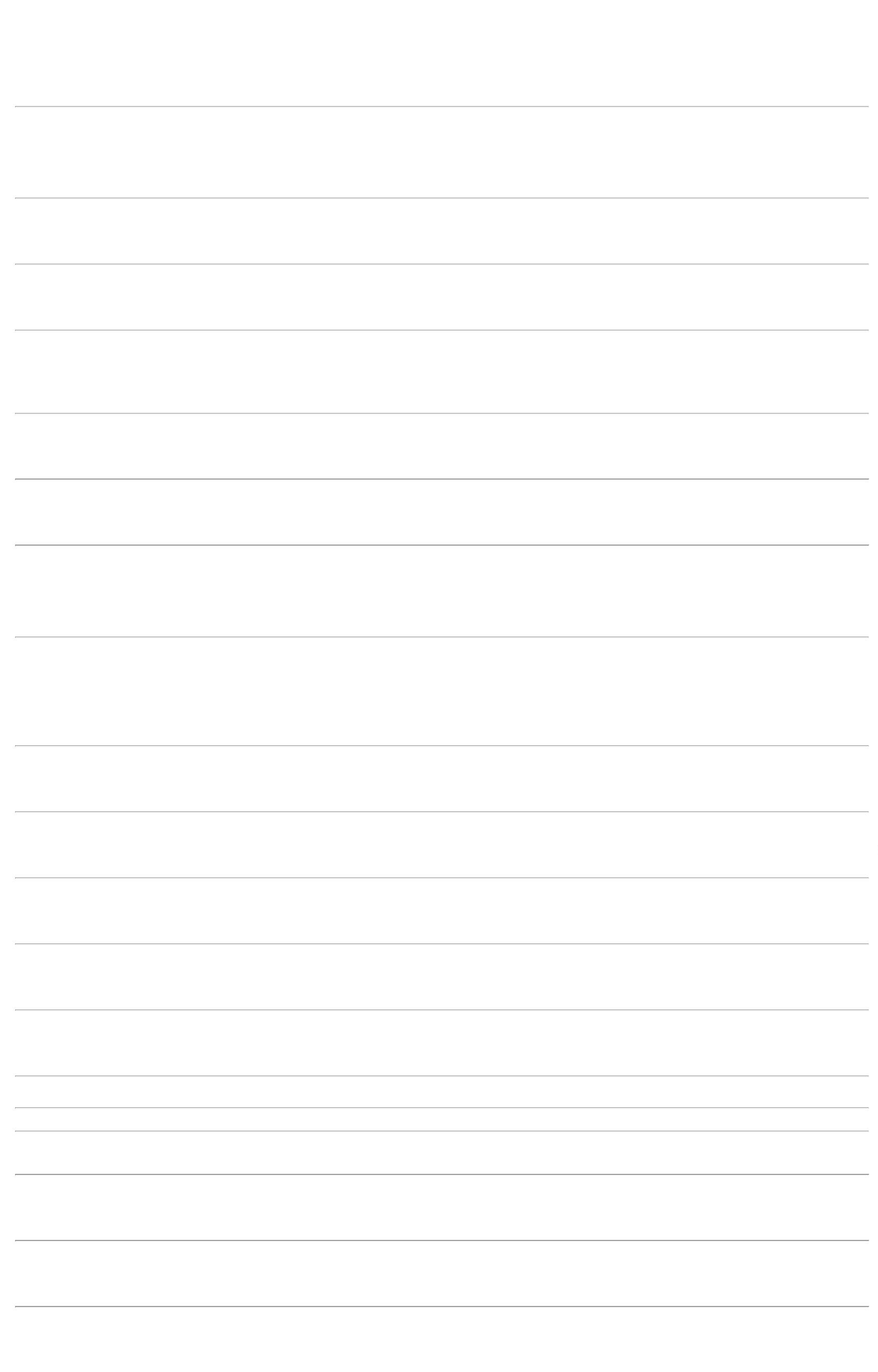 70HIDROCORTISONA PO P/ SOL. INJ. 100 MG -FRASCO5624-CORTISONAL 100MG INJ50FA, UNIAO QUIMICACORTISONAL100MG INJ 50FA - Distribuidora De00MG - INJETAVELUNIAO QUIMICAF & Fnull-R$ 3,5000200 FrascoR$ 700,0000 Rosana DeOliveiraMoura1-ProdutosFarmaceuticosLtda28/11/202211:02Rosana DeOliveiraMouraF & F0,5 MG/ML SOL INJ Distribuidora DeNORMASTIG, UNIAOQUIMICA89NEOSTIGMINA SOL INJ 0.5MG/ ML - AMPOLA6480-CT 50 AMP VDTRANS X 1 MLProdutosFarmaceuticosLtdanull-R$ 1,0808200 AmpolaR$ 216,160028/11/202211:02;- GEMMINI ,SULMEDIC,PROVIVE EMU INJP344/98C1 CXC/5FR X20ML -10MG/ML -INJETAVEL - UNIAOQUIMICAATIVA, MEDILARnão atendem acondição depagamento/prazo.- COPERMED eBND nãoRosana DeOliveiraMouraF & FDistribuidora DeProdutosFarmaceuticosLtdaPROVIVE EMU INJ P344/98C1CX C/5FR X20ML, UNIAOQUIMICAPROPOFOL SOL INJ 10 MG/ML 20 ML -FRASCO/AMPOLAR$10721010-nullR$ 6,0000 800 Frasco/Ampola4.800,000028/11/202211:02respondeu emailde homologação.;- GLOBAL nãoatendem acondição deVOFLUR 1ML/MLSOL INALP344/98C1 X 250MLRosana DeOliveiraMouraF & FDistribuidora DeProdutosFarmaceuticosLtdaSEVOFLURANO SOL INALATORIA 250 ML -SEVORANE -> COM 03 VAPORIZADORES DEBANCADA PARA USO DE ANESTESICO. - FRASCOVOFLUR 1ML/ML SOL INALP344/98C1 X 250ML, UNIAOQUIMICAR$305,0000R$11318604-nullpagamento/prazo.- GENESIO nãorespondeu emailde homologação.30 Frasco-1ML/ML -9.150,0000SOLUCAO - UNIAOQUIMICA28/11/202211:02;- MEDILAR , MEDCENTER eRosana DeOliveiraMouraBRYONY 100MG/MLBRYONY 100MG/ML SOL INJ SOL INJ IV CT 10 FA Distribuidora DeF & FONCOVIT nãoatendem acondição depagamento/prazo.- GENESIO nãorespondeu emailde homologação.SUGAMADEX SODICO SOL INJ 100MG/ML - 2ML -AMPOLAR$100,0000R$111627686--IV CT 10 FA VD, UNIAOQUIMICAVD - 100MG -INJETAVEL - UNIAO FarmaceuticosProdutosnullnull60 Ampola6.000,000028/11/202211:02QUIMICALtdaRosana DeOliveiraMouraF & FDistribuidora DeProdutosFarmaceuticosLtdaTEFLAN 20MG INJ50 FA - 20MG -INJETAVEL - UNIAOQUIMICATEFLAN 20MG INJ 50 FA,UNIAO QUIMICAR$19 TENOXICAM PO P/ SOL INJ 20MG - AMPOLA 20MG6484-R$ 7,60002000 Ampola15.200,000028/11/202211:02TotalParcial:R$3358.036.201,1600Total de Itens da Cotação: 123Total de Itens Impressos: 8Programaçãode EntregaPreçoUnitárioProdutoCódigoFabricanteEmbalagemFornecedorComentárioJustificativaQuantidadeValor Total UsuárioRosana DeOliveiraMoura;- GENESIO nãoatingiufaturamentominimo.MANTIDAN 100mg 20cp *M*(C1) -- EUROFARMALABORATORIOS LTDAFARMATERMEDICAMENTOSLTDAMANTIDAN 100mg 20cp *M*(C1)7AMANTADINA 100MG - COMPRIMIDO18624-CPR$ 1,130040 ComprimidoR$ 45,200028/11/202211:02;- GLOBAL,WERBRAN,NOXTER nãoatendem acondição depagamento/prazo.- ATIVA,Rosana DeOliveiraMouraCLONAZEPAM 2mg 30cp*MEDLEY GENERICO*(B1) --MEDLEY GENERICOSFARMATERMEDICAMENTOSLTDACLONAZEPAM 2mg 30cp25CLONAZEPAM 2MG - GEN. EMS - COMPRIMIDO18632-CPR$ 0,350090 ComprimidoR$ 31,5000*MEDLEY GENERICO*(B1)COMERCIAL RIOCLARENSE, ONIXcontem multiplode embalagemacima do28/11/202211:02solicitado.;- DROGARIANOVARosana DeOliveiraMouraATENSINA 100mg 30cpr *M*BOEHRINGER --BOEHRINGER INGELHEIM DOBRASIL QUIM.FARM.LTDAFARMATERMEDICAMENTOSLTDAESPERANÇA eNOXTER - BELIVE R$ 0,3100não atende acondição depagamento/prazo.ATENSINA 100mg 30cpr *M*BOEHRINGER26CLONIDINA 0.100MG - COMPRIMIDO8564-CP300 ComprimidoR$ 93,000028/11/202211:02;- MEDFUTURA,CORPHO,NOXTER nãoatendem aRosana DeOliveiraMouraFARMATERMEDICAMENTOSLTDAESCINA + SALICILATO DE DIETILAMONIO GEL 30G -TUBOREPARIL Gel 30g *M* --MYLAN LABORATORIOS LTDAR$32,3400R$56281503916114--TBREPARIL Gel 30g *M*50 Tubo1.617,0000condição depagamento/prazo.28/11/202211:02;- NOXTER eRosana DeDROGARIA NOVA OliveiraESPERANÇA não MouraR$ 0,6100 1000 Comprimido R$ 610,0000atendem aAPRESOLINA 50mg 20drg*M* NOVARTIS -- NOVARTISBIOCIENCIAS S/AFARMATERMEDICAMENTOSLTDAAPRESOLINA 50mg 20drgHIDRALAZINA 50MG - COMPRIMIDODR*M* NOVARTIScondição depagamento/prazo.28/11/202211:02;- CIENTIFICA eATIVA contemmultiplo deembalagem acimado solicitado. -WERBRAN ,Rosana DeOliveiraMouraIBUPROFENO 600mg 30cpr*GENERICO* -- PRATI,DONADUZZI CIA LTDAFARMATERMEDICAMENTOSLTDAIBUPROFENO 600mg 30cprGENERICO*72IBUPROFENO 600MG - COMPRIMIDO6986-CPR$ 0,680060 ComprimidoR$ 40,8000*NOXTER,DROGARIA NOVAESPERANÇA nãoatendem a28/11/202211:02condição depagamento/prazo.Rosana DeOliveiraMoura;- WERBRAN ENOXTER nãoatendem aIBUPROFENO 50mg/ml Gotas30ml *TEUTO* --LABORATORIO TEUTOBRASILEIRO S/AFARMATERMEDICAMENTOSLTDAIBUPROFENO SUSP ORAL 50MG/ML FR 30ML -FRASCOIBUPROFENO 50mg/ml Gotas30ml *TEUTO*R$14,9000793822958179484999---FRUNCP50 FrascoR$ 745,0000R$ 443,6000R$ 22,8000condição de28/11/2022pagamento/prazo.11:02;- ATIVA, RM ,WERBRAN,NOXTER nãoatendem aRosana DeOliveiraMouraFARMATERBABY MED 45g *S* CIMED --CIMED INDUSTRIA S.A.R$11,0900OXIDO DE ZINCO + VIT. A+D TUBO 45G - TUBOMEDICAMENTOS BABY MED 45g *S* CIMEDLTDA40 Tubocondição de28/11/202211:02pagamento/prazo.;- WERBRAN ,MED CENTER,PROPRANOLOL 40mg 30cpr CORPHO e ATIVARosana DeOliveiraMouraPROPRANOLOL 40mg 30cpr*GENERICO* -- LAB.TEUTOGENERICOSFARMATERMEDICAMENTOSLTDA108PROPRANOLOL 40 MG - COMPRIMIDOR$ 0,1900120 Comprimido*GENERICO*não atendem acondição depagamento/prazo.28/11/202211:02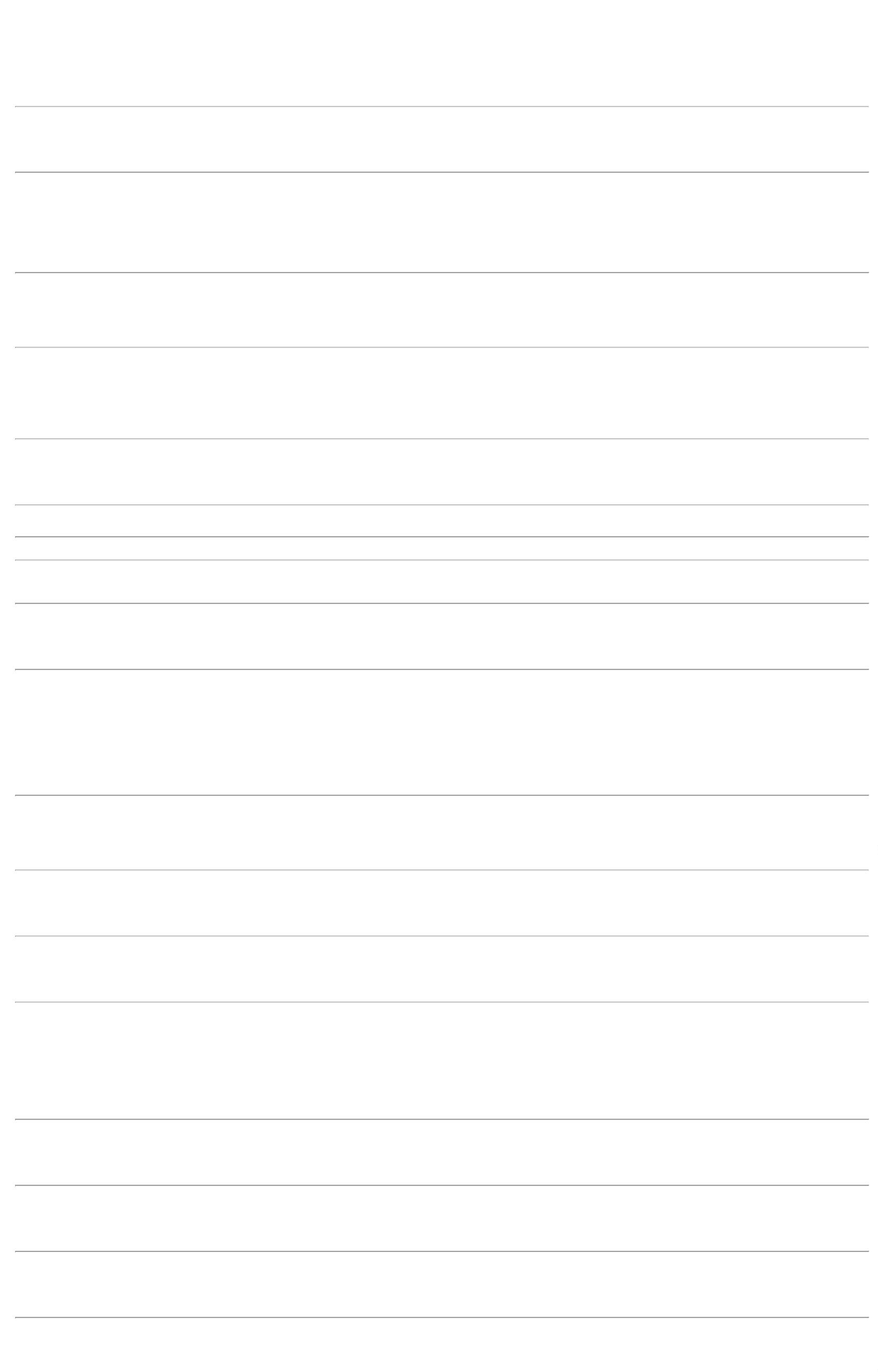 ;- ATIVA, BELIVE,MEDFUTURA,Rosana DeOliveiraMouraSULFADIAZINA DE PRATA Cr0g *NATIVITA GENERI*(C1)FARMATERMEDICAMENTOSLTDA5SULFADIAZINA DE PRATA Cr WERBRAN nãoR$25,9000R$111720SULFADIAZINA DE PRATA 1% TUBO 50G - TUBO3095737876--UNAP120 Tubo-- NATIVITA IND E50g *NATIVITA GENERI*(C1)atendem acondição de3.108,0000COMERCIO LTDA28/11/202211:02pagamento/prazo.Rosana DeOliveiraMouraCITONEURIN 5000 3+3amp1ml *M* MERCK -- MERCKS.A.IND.QUIM.FARMATERMEDICAMENTOSLTDATIAMINA+PIRIDOX+CIANOCOB(100+100+5)MG/2MLSOL INJ - AMPOLACITONEURIN 5000 3+3amp1ml *M* MERCK-R$ 6,000051 AmpolaR$ 306,000028/11/202211:02TotalParcial:R$1921.07.062,9000Total de Itens da Cotação: 123Total de Itens Impressos: 11Programaçãode EntregaPreçoUnitárioProdutoCódigoFabricanteEmbalagemFornecedorComentárioJustificativaQuantidadeValor Total UsuárioQuantidade acimado necessáriopara ainstituição;-DROGARIA NOVAESPERANÇA, MED R$ 0,0516CENTER,WERBRAN nãoatendem aRosana DeOliveiraMouraLOGMED25 MG COM CT BL DISTRIBUIDORA11ATENOLOL 25 MG - COMPRIMIDO5040-ATENOLOL, VITAMEDICAL PLAS TRANS XE LOGISTICAHOSPITALAREIRELInull120 ComprimidoR$ 6,19203028/11/202211:02condição depagamento/prazo.;- NEW LIFE, nãoatende a condiçãodepagamento/prazo.-THA e THI eRosana DeOliveiraMouraLOGMEDDISTRIBUIDORAE LOGISTICAHOSPITALAREIRELICITOPHARMA deacordo com aRDC 067/2007medicamentosque sãoATROPINA 0.5MG 1ML EV,FARMATECR$22,0000R$12ATROPINA SOL INJ 0.50MG/ML - 1ML - AMPOLA29936-CAIXAnull600 Ampola13.200,000028/11/202211:02produzidos emescala industrialnão podem sermanipulados.Rosana DeOliveiraMouraLOGMEDDISTRIBUIDORAE LOGISTICAHOSPITALAREIRELICALCIPREV CARBONATO DECALCIO 500MG, VITAMED1287CARBONATO DE CALCIO 500MG - COMPRIMIDO100836827--CAIXAnullnull--R$ 0,2182R$ 0,4426120 Comprimido84 ComprimidoR$ 26,1840R$ 37,178428/11/202211:02Rosana DeOliveiraMouraLOGMEDDISTRIBUIDORAE LOGISTICAHOSPITALAREIRELIBISSULFATO DECLOPIDOGREL, GERMED75 MG COM REV CTBL AL AL X 28CLOPIDOGREL 75MG - COMPRIMIDO28/11/202211:02;- COMERCIALRIO CLARENSE eCIENTIFICAcontem multiplode emabalagemacima doRosana DeOliveiraMouraLOGMED2,0 MG COM CT 02 DISTRIBUIDORA41DEXCLORFENIRAMINA 2 MG - COMPRIMIDO5142-HYSTIN, GEOLABBL AL PLAS TRANSX 10E LOGISTICAHOSPITALAREIRELInullR$ 0,186140 ComprimidoR$ 7,4440solicitado. -WERBRAN,CORPHO nãoatendem a28/11/202211:02condição depagamento/prazo.Rosana DeOliveiraMouraR$ 119,8080LOGMED;- ATIVA eWERBRAN nãoatendem acondição depagamento/prazo.0,4 MG/ML SOL OR DISTRIBUIDORADEXCLORFENIRAMINA SOL ORAL 2MG/5ML 100ML -UNIDADE4222150-POLARADEX, NATULABCT FR PLAS AMB XE LOGISTICAHOSPITALAREIRELInullR$ 5,990420 Unidade100 ML + COP MED28/11/202211:02;- ATIVA, MEDCENTER nãoatendem aRosana DeOliveiraMouraR$ 191,5600LOGMED5MG/ML SOL INJ DISTRIBUIDORAcondição depagamento/prazo. R$ 0,9578- HEALTHSOLUTION nãorespondeu emailde homologação.DIAZEPAM SOL INJ 5 MG/ML 2 ML - GEN. GERMED -AMPOLA4519306-DIAZEPAM, SANTISAIV/IM CX 100 AMPVD AMB X 2MLE LOGISTICAHOSPITALAREIRELInull200 Ampola28/11/202211:02Rosana DeOliveiraMouraLOGMED;NOXTER nãoatendem acondição de25 MG COM CT BL DISTRIBUIDORA5537ESPIRONOLACTONA 25MG - COMPRIMIDO1441746178--ESPIRONOLACTONA, GEOLAB AL PLAS TRANS XE LOGISTICAHOSPITALAREIRELInullnullR$ 0,456890 ComprimidoR$ 41,112060pagamento/prazo.28/11/202211:02;ACERMED nãoatende a condiçãodepagamento/prazo.- DISTRIBUIDORAe SAGRES nãorespondeu emailde homologação.Rosana DeOliveiraMouraLOGMED50 MCG/ML SOL INJ DISTRIBUIDORAFENTANILA SOL INJ AMP 2 ML - UNIFENTAL(AMPOLA DE 2 ML)CITRATO DE FENTANILA,HIPOLABORCX 50 AMP VD AMBX 2 MLE LOGISTICAHOSPITALAREIRELIR$ 0,9500100 AmpolaR$ 95,000028/11/202211:02Rosana DeOliveiraMouraLOGMEDDISTRIBUIDORAE LOGISTICAHOSPITALAREIRELI10 MG/ML SOL INJ;- MED CENTER eRM não atendema condição deFITOMENADIONA (VITAMINA K1) SOL INJINTRAMUSCULAR 10MG/ML 1ML - AMPOLACX 25 AMP VD AMBX 1 ML (EMB HOSP)5799613155061495246---KAVIT, CRISTALIAnullnullnullR$ 2,0427R$ 0,2145R$ 5,878850 Ampola210 Comprimido40 TuboR$ 102,1350R$ 45,0450R$ 235,1520-05pagamento/prazo.28/11/202211:02Rosana DeOliveiraMouraLOGMEDDISTRIBUIDORAE LOGISTICAHOSPITALAREIRELI;- CORPHO eNOXTER nãoatendem acondição depagamento/prazo.LEVOTIROXINA SODICA,MERCK25 MCG COM CT BLAL AL X 30LEVOTIROXINA SODICA 25 MCG - COMPRIMIDO28/11/202211:02Rosana DeOliveiraMouraLOGMED25.000 U.I./G CR DISTRIBUIDORANISTATINA CREME VAGINAL 60 G - TUBONISTATINA, GREENPHARMA VAG CT BG AL X 60G + APLICE LOGISTICAHOSPITALAREIRELI-28/11/202211:02TotalParcial:R$1674.014.106,8104Total de Itens da Cotação: 123Total de Itens Impressos: 12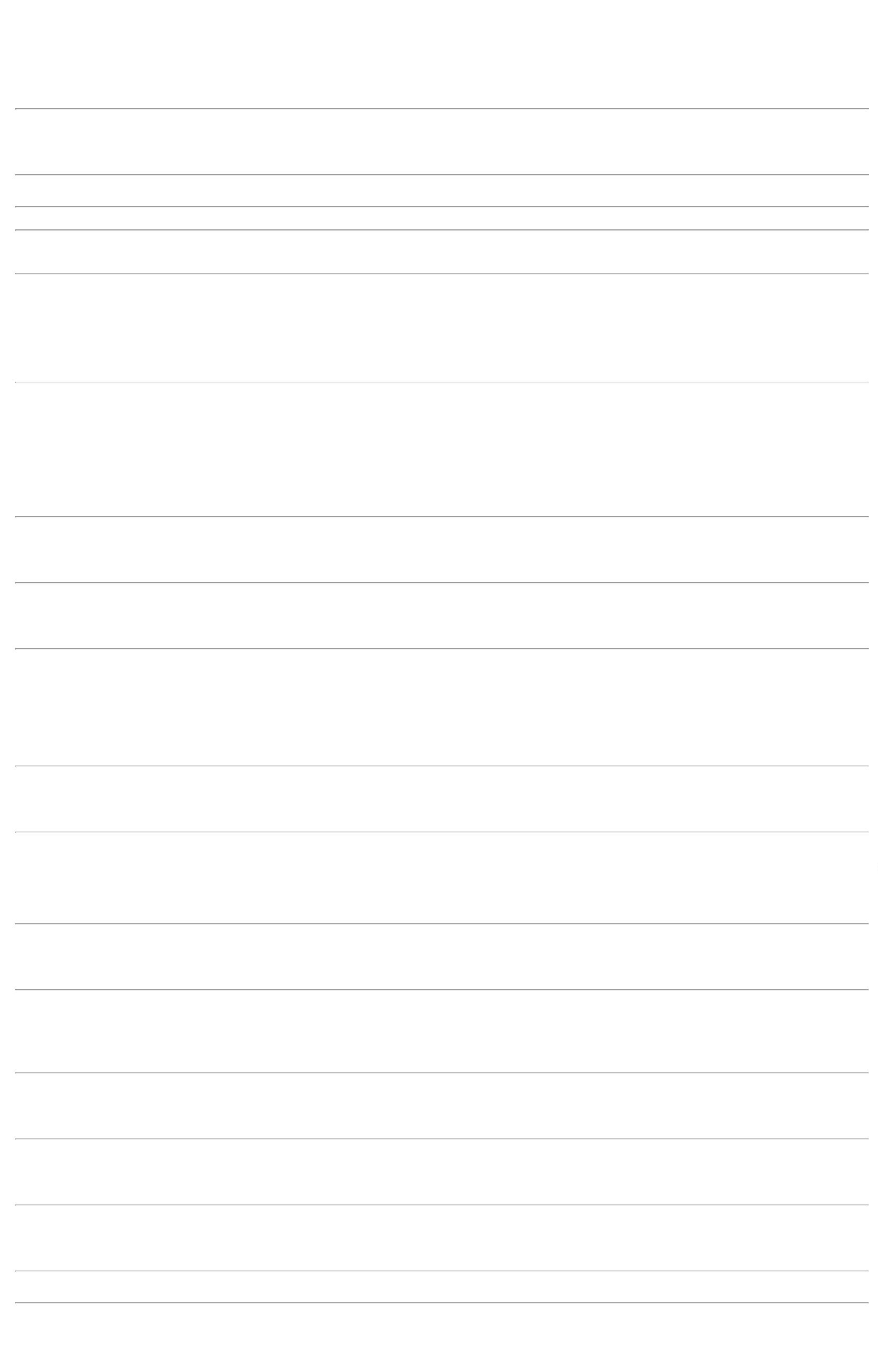 Programaçãode EntregaPreçoUnitárioProdutoCódigoFabricanteEmbalagemFornecedorComentárioJustificativaQuantidadeValor Total Usuário;- POLAR FIX ,TREMED nãoatendem aALGINATO CALCIO E SODIO APROX. 85G - GELHIDRATANTE ABSORVENTE, NÃO-ESTÉRIL,COMPOSTO DE ALGINATO DE CÁLCIO ECARBOXIMETILCELULOSE SÓDICA, TRANSPARENTEE VISCOSO, REGISTRO NO MINISTÉRIO DA SAÚDE(ANVISA). TUBO 85 GRAMARosana DeOliveiraMouraMedlinnHospitalaresLtda - Mecondição depagamento/prazo.- PAULOCARNEIRO nãorespondeu emailde homologação.CURATIVO HIDROGEL EMTUBO 85G, CAREGELR$29,0000R$617934--CXnull90 Tubo2.610,000028/11/202211:02Rosana DeOliveiraMouraOLEO DE COCO EXTRAVIRGEM 500ML - SANTOOLEOMedlinnHospitalaresLtda - MeR$9,000093OLEO DE COCO EXTRA VIRGEM 500ML43334CXnull-2 UnidadeR$ 138,0000628/11/202211:02TotalParcial:R$92.02.748,0000Total de Itens da Cotação: 123Total de Itens Impressos: 2Programaçãode EntregaPreçoUnitárioProdutoCódigoFabricanteEmbalagemFornecedorComentárioJustificativaQuantidadeValor Total UsuárioRosana DeOliveiraMouraStock MedValidade: 31/08/2024 -ACIDO VALPROICO 250 MG - EPILENIL -COMPRIMIDOBIOLAB SANUSFARMACEUTICA LTDA333786----ComprimidoProdutos Medico ACIDO VALPROICO 250MGhospitalares Ltda 25 CAPS BIOLAB EPILENIL-R$ 0,3619R$ 6,2500R$ 0,498950 ComprimidoR$ 18,095028/11/202211:02Rosana DeOliveiraMoura;- HOSPFAR , RMe MAEVE nãoatendem acondição depagamento/prazo.Stock MedValidade: 13/10/2024 - SOROCLORETO DE SODIO SOL. INJ. 0.9% 250ML - BOLSAHALEX ISTAR INDUSTRIAFARMR$302033775BolsaProdutos Medico FISIOLOGICO 0,9% 0250MLhospitalares Ltda (4130) 50 BO HALEX ISTAR420 Bolsa400 Ampola800 Seringa-BOLSA2.625,000028/11/202211:02Rosana DeOliveiraMouraValidade: 30/04/2024 -;- HOSPFAR e RMnão atendem acondição deStock MedProdutos Medicohospitalares LtdaFARMARIN INDUSTRIA ECOMERCIOCLORETO DE SODIO 20%10ML (PL) 200 AMPFARMARIN35CLORETO DE SODIO SOL. INJ. 20% 10ML - AMPOLA 5552AmpolaSeringaR$ 199,5600pagamento/prazo.28/11/202211:02Rosana DeOliveiraMoura;- MEDILAR eMED CENTER nãoatendem acondição depagamento/prazo.Validade: 03/01/2024 -LIDOCAINA 2% (20MG/G)10G GELEIA 10 SERStock MedProdutos Medicohospitalares LtdaENOXAPARINA SODICA 20MG/ML - SERINGA PRE-CRISTALIA PROD QUIMICOSFARMACR$15,9661R$3898515058PREENCHIDA - (SC)12.772,8800CRISTALIA XYLESTESIN28/11/202211:02;- GENESIO nãorespondeu emailde homologação.- SULMEDIC não R$ 5,6437atende a condiçãodeRosana DeOliveiraMouraR$ 564,3700Validade: 31/05/2024 -METARAMINOL 10MG/ML1ML IM-IV 25 AMPStock MedProdutos Medicohospitalares LtdaCRISTALIA PROD QUIMICOSFARMAC80METARAMINOL SOL INJ 10MG/1ML - AMPOLA--AmpolaAmpola100 AmpolaCRISTALIA ARAMIN28/11/202211:02pagamento/prazo.;- MED CENTER eMULTIFARMA nãoatendem aRosana DeOliveiraMouraR$ 482,2600Validade: 31/03/2024 -MIDAZOLAM 15MG 3ML(5MG/ML) IV/IM/RETAL 100 pagamento/prazo.Stock MedProdutos Medicohospitalares LtdaMIDAZOLAM SOL INJ 15 MG/3 ML - DORMIRE -AMPOLAHIPOLABOR FARMACEUTICALTDAcondição de893419572R$ 2,4113200 AmpolaAMP GEN HIPOLABOR- SAGRES nãorespondeu emailde homologação.28/11/202211:02Rosana DeOliveiraMouraStock MedProdutos Medicohospitalares LtdaValidade: 31/07/2024 - OLEOMINERAL 0100ML KIT/10CXE/50 IMECOLEO MINERAL SOL. ORAL 100ML -> PURO -FRASCOIMEC - IND DE MEDICCUSTODIA5651--Frasco--R$ 4,1807R$ 0,118250 FrascoR$ 209,0350R$ 49,644028/11/202211:02Rosana DeOliveiraMouraStock MedValidade: 31/03/2025 -ACCORD FARMACEUTICALTDA111RISPERIDONA 1MG RISPERIDON - COMPRIMIDO26010ComprimidoProdutos Medico RISPERIDONA 1MG 30 CPhospitalares Ltda420 ComprimidoGEN ACCORD28/11/202211:02TotalParcial:R$2440.016.920,8440Total de Itens da Cotação: 123Total de Itens Impressos: 8Programaçãode EntregaPreçoUnitárioProdutoCódigoFabricanteEmbalagemFornecedorComentárioJustificativaQuantidadeValor Total UsuárioCOLA DE FIBRINA 2ML -> COLA DE FIBRINARosana DeOliveiraMoura1ML/2ML - KIT - PARA O USO DE NEUROCIRURGIACONSTITUI UM SISTEMA DE SELANTE DE FIBRINAQUE SIMULA A FASE FINAL DO PROCESSO DECOLAGULAÇÃO DO SANGUE COMPOSTO PORFIBRINOGENIO APROTININA, TROMBINA EDILUENTES.KIT 2 FA VD INC POLIOF + 2 FA DIL X 2 Nutrição ClinicaML + SIST REC EAPLICVia Nut -R$927,6000R$3529609-TISSEEL, BAXTERnull-2 Kite ProdutosHospitalares1.855,200028/11/202211:02TotalParcial:R$2.01.855,2000Total de Itens da Cotação: 123Total de Itens Impressos: 1TotalGeral:R$110825.0507.807,5696Clique aqui para geração de relatório completo com quebra de página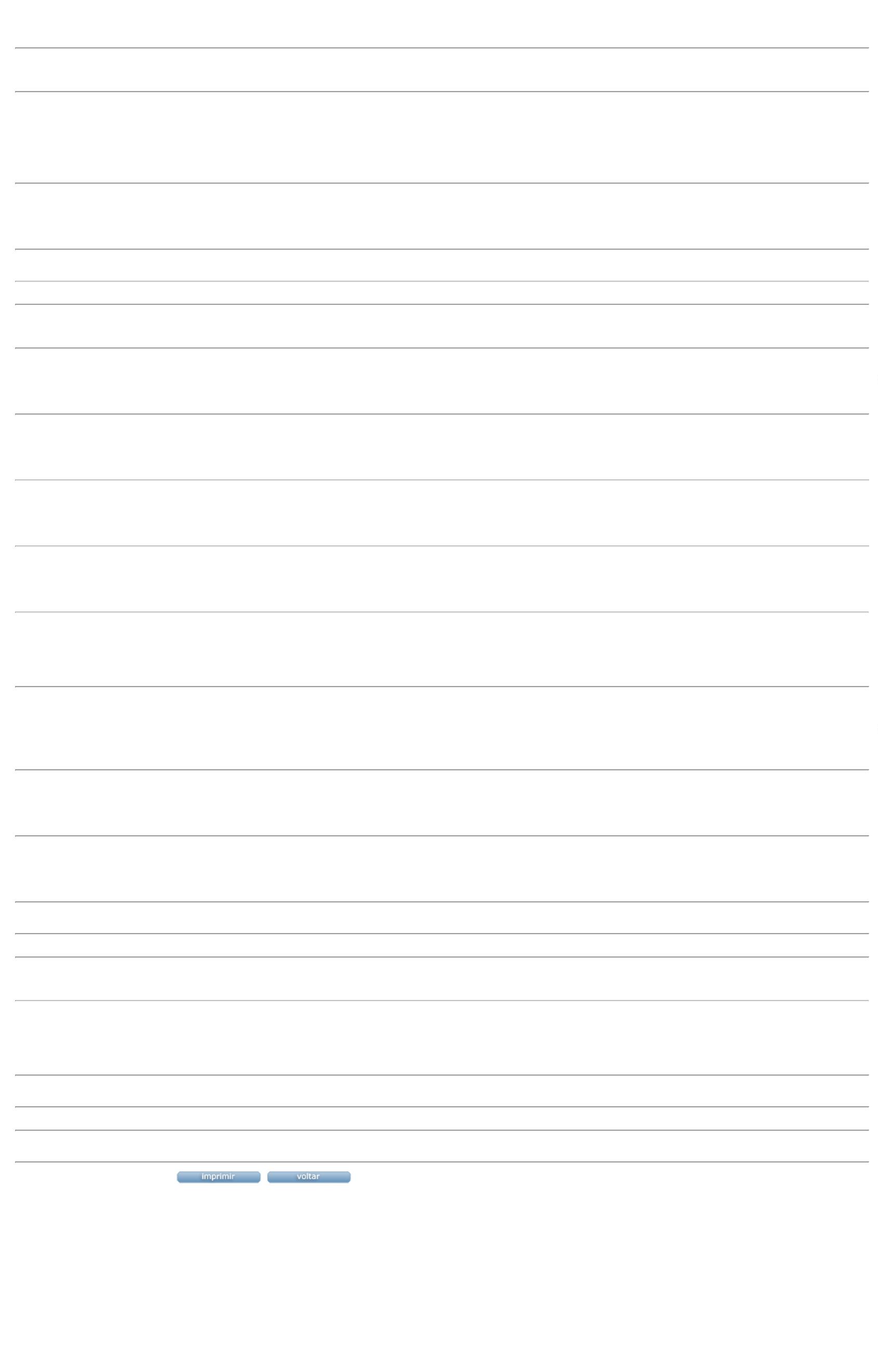 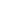 